 https://s.yam.com/HROlK)a. 指定書目：諮商技巧。作者：John McLeod。譯者：徐西森、黃素雲、何金針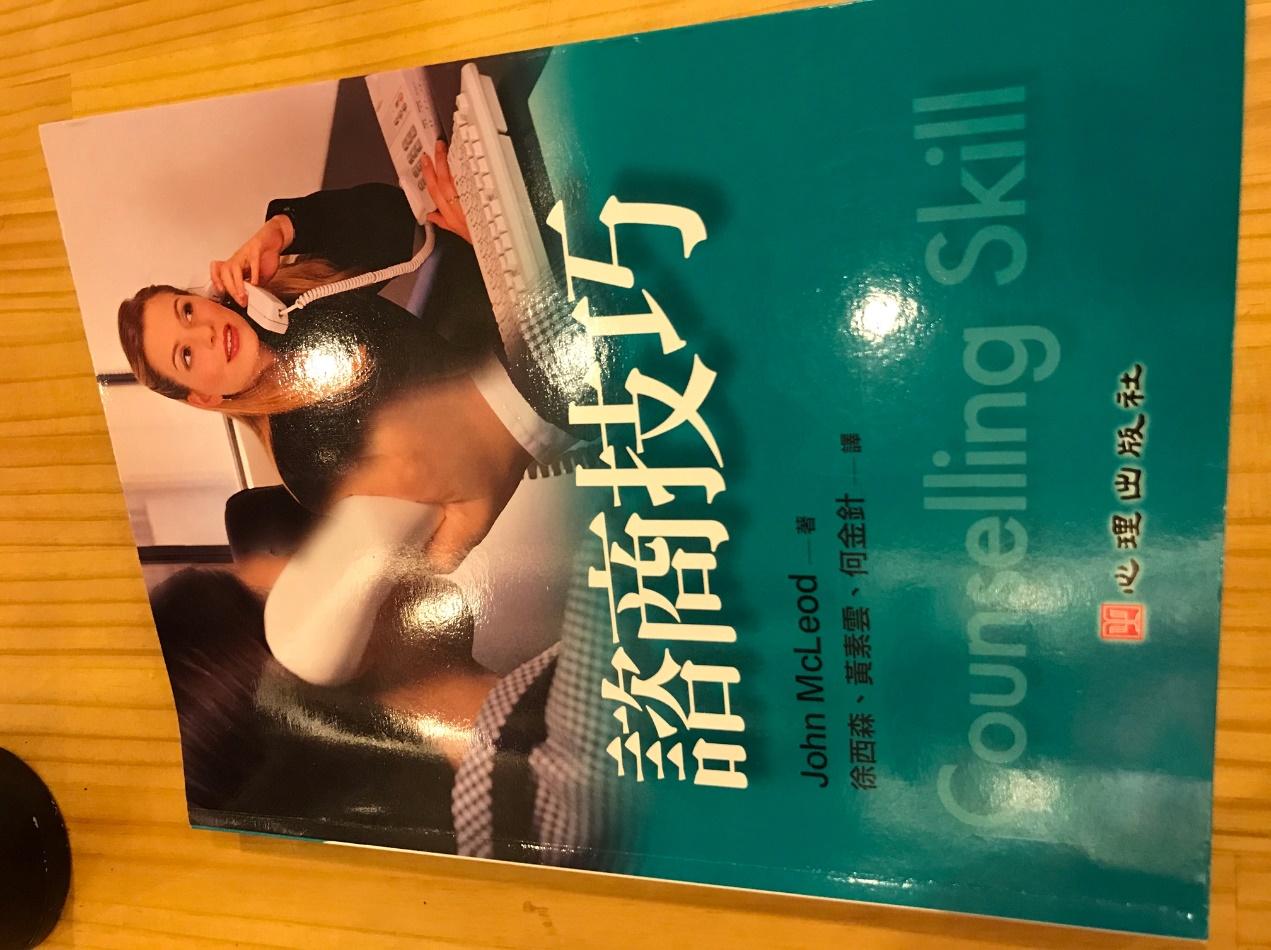 